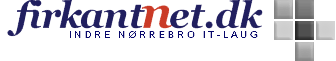 Bestyrelsen pr. 2021/22:Almene:				Private:Jette Thorstensen			Kræsten BischoffEsam Rashwan			Jørgen KristensenMajeed Shadkam			Thomas NielsenElse Marie Wolff			Claus TeglbrænderIb Sørensen Steven MunchDan T. LarsenSuppleanter:				Suppleanter:Birna Jónsdóttir			Vakant				Vakant